Організаційно-функціональний зміст роботиШНТ «Дослідник»Діяльність шкільного наукового товариства «Дослідник» спрямована на:пошук, розвиток та підтримка здібних, обдарованих, талановитих учнів; виховання свідомого громадянина України; створення умов для творчого, інтелектуального, духовного самовдосконалення учнів та його стимулювання; формування в учнів умінь та навичок культури наукового дослідження; формування соціально-адаптованої особистості, її громадського досвіду; пропаганда наукових досліджень учнів та захист їх авторських прав та інтересів;задоволення потреб учнів у професійному самовизначенні та творчій самореалізації. Зміст діяльності в науковому товаристві учнів визначається планом роботи, зорієнтованим на поглиблене вивчення тієї чи іншої галузі науки. Для якісного забезпечення підготовки учнів використовуються навчально-дослідницька база, матеріально-технічні ресурси, інформаційно-бібліотечні ресурси навчального закладу, наукових установ, вищих навчальних закладів, з якими співпрацює КЗШ №7.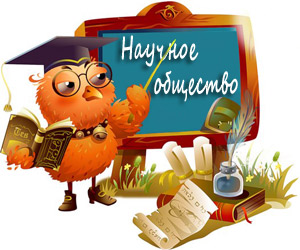 Наукове товариство учнів організовує свою діяльність у формах:регулярної щорічної роботи гуртків, секцій, факультативів, краєзнавчих експедицій;індивідуальної роботи учнів під керівництвом педагогів, науковців; наукових конференцій, колоквіумів, симпозіумів. 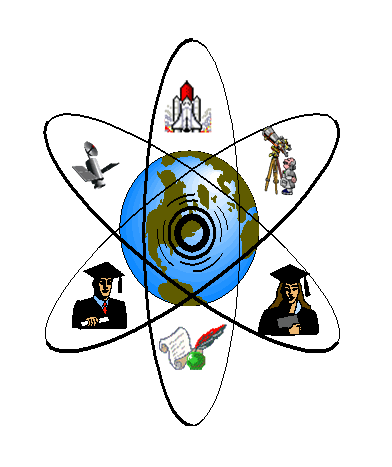 Основою шкільного наукового товариства є первинні об’єднання учнів – секції:«Джерельце» (початківці);«Нащадки Піфагора» (фізико-математична);«Навколишній світ» (природознавча);«Вітрила надії» (гуманітарна). Засідання секцій шкільного наукового товариства проводиться не рідше 1 разу на місяць під керівництвом відповідального викладача за роботу даної секції. Загальні збори ШНТ «Дослідник» проходить 2 рази на рік. Підсумки роботи ШНТ «Дослідник» підводить науково-практична конференція наприкінці року.До ШНТ «Дослідник» на правах слухачів зараховуються обдаровані учні 3-11 класів. Робота учнів у товаристві будується на принципах:добровільність вступу в члени товариства й одночасно обов’язковість дисципліни, добросовісність виконання громадського доручення кожним членом;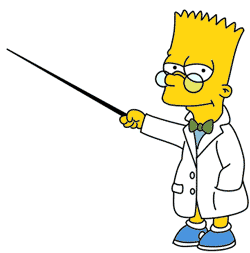 обов’язковість навчання учнів прийомів розумової праці, вміння творчо мислити, методів проведення пошуково-дослідницької роботи. 